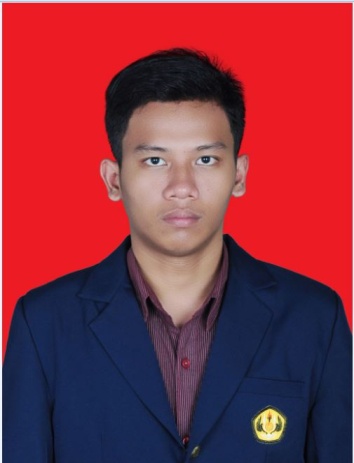 Nama	:	Adittya Dwi ApriadiJenis Kelamin	:	Laki-lakiTempat & Tanggal Lahir	:	Indramayu, 04 April 1994Agama	:	IslamStatus Pernikahan	:	Belum MenikahTinggi & Berat Badan	:	175 cm – 83 kgAlamat Rumah	:	Jl. Kenari 1 No.10 Perum Sindang Citra, Sindang, Indramayu 45222Email	:	adittyaapriadi@gmail.comNo. Telepon	:	0857  9574  9674Agustus 2012 – Juli 2015Instansi	:	Universitas Padjadjaran - BandungKualifikasi	:	Diploma 3Program Studi	:	Analisis KimiaIPK	:	2.96 (skala 4.00)Computer – Azhar Computer – Indramayu 2010English Course in Fajar English Course – Indramayu 2005-2009Instrumen FTIR- Kimia UPI- Bandung- 2016Lembaga Dakwah Fakultas D3 FMIPA UNPADPeriode	: 2012-2014Position	: AnggotaKomputer	: 	Maintenance komputer, Microsoft Office, mengoprasikan instrument kimia FTIR, Spektrofotometer uv,Bahasa	: 	English aktif dan pasifMagang  di PT. Pertamina (Persero) refinery Unit VI BalonganPerusahaan yang bergerak dalam bidang pengolahan migas.Position	:	staff laboratorium		Job Description :Sampling ke tangki  dan plant Menganalisis sample produk untuk kontrol kualitas Instrument yang digunakan: Gas Chromatography, Corrosion test Instrument, (Metode Standar ASTM).Data PribadiData KontakPendidikan FormalKursus dan PelatihanPengalaman OrganisasiKeahlianPengalaman KerjaSalam Hormat,Adittya Dwi Apriadi, A. Md.                                            